The Tailored ManMarch 31, 2016,  Palo Alto, Silicon Valley, U.S.A.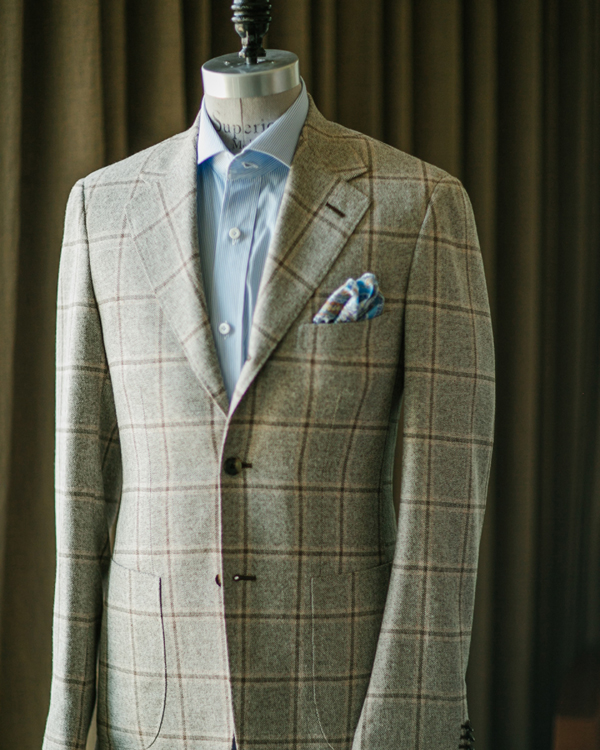 Beyond the hoodies and hiking boots, there’s still a breed of gentleman who will live and die by the power suit, and this is a very good thing for Devan Rosdahl.  The bespoke, made-to-order custom clothing line, Devan Vincent (Vincent is Devan’s middle name) was launched right here in Silicon Valley in 2014.With a belief that luxury tailored clothing is equal parts quality and service, Devan will visit clients in New York, San Francisco, his new showroom in downtown Burlingame, or better yet, right in your room at 
    
     Four Seasons
     Hotel Silicon Valley at East Palo Alto.Featured pieces are showcased in the Hotel lobby and sold at the Spa.  Appointments can be made through the Hotel’s concierge team.RELATEDPRESS CONTACTS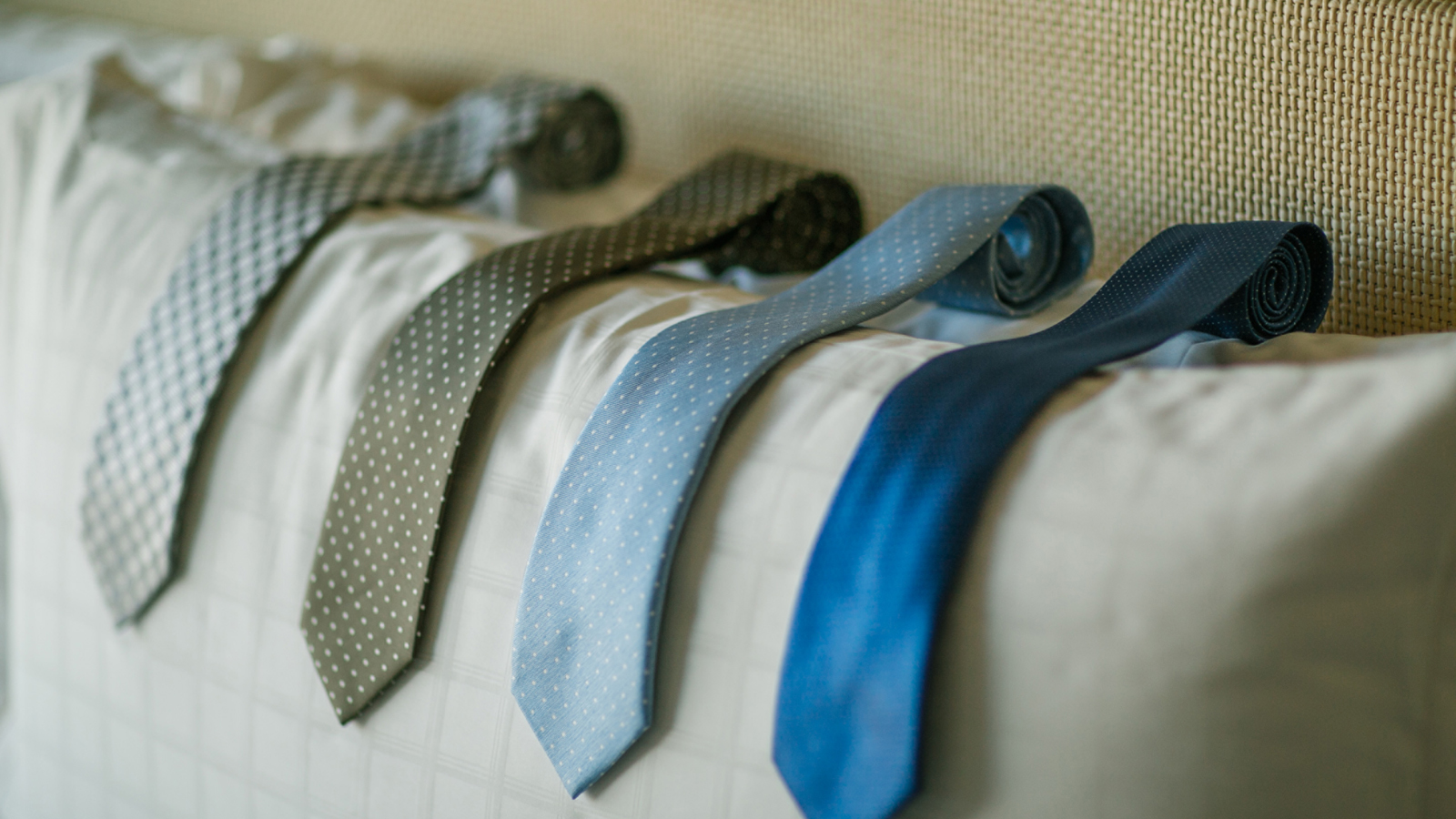 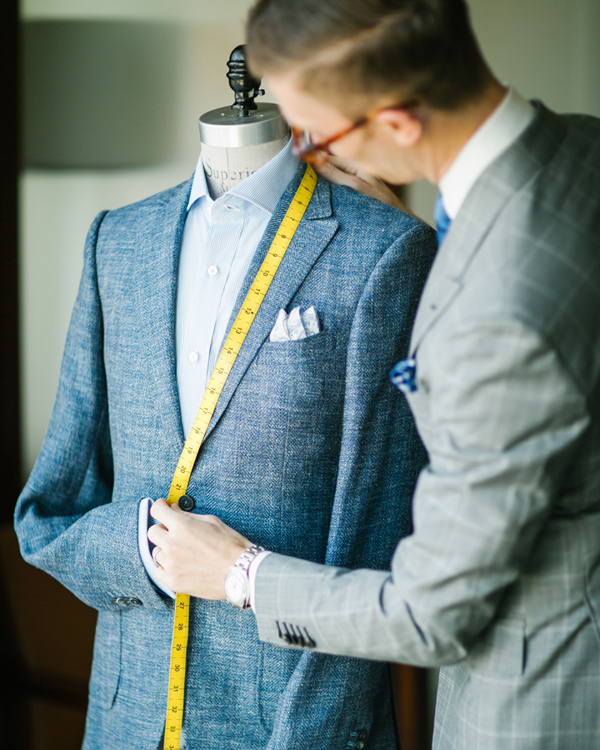 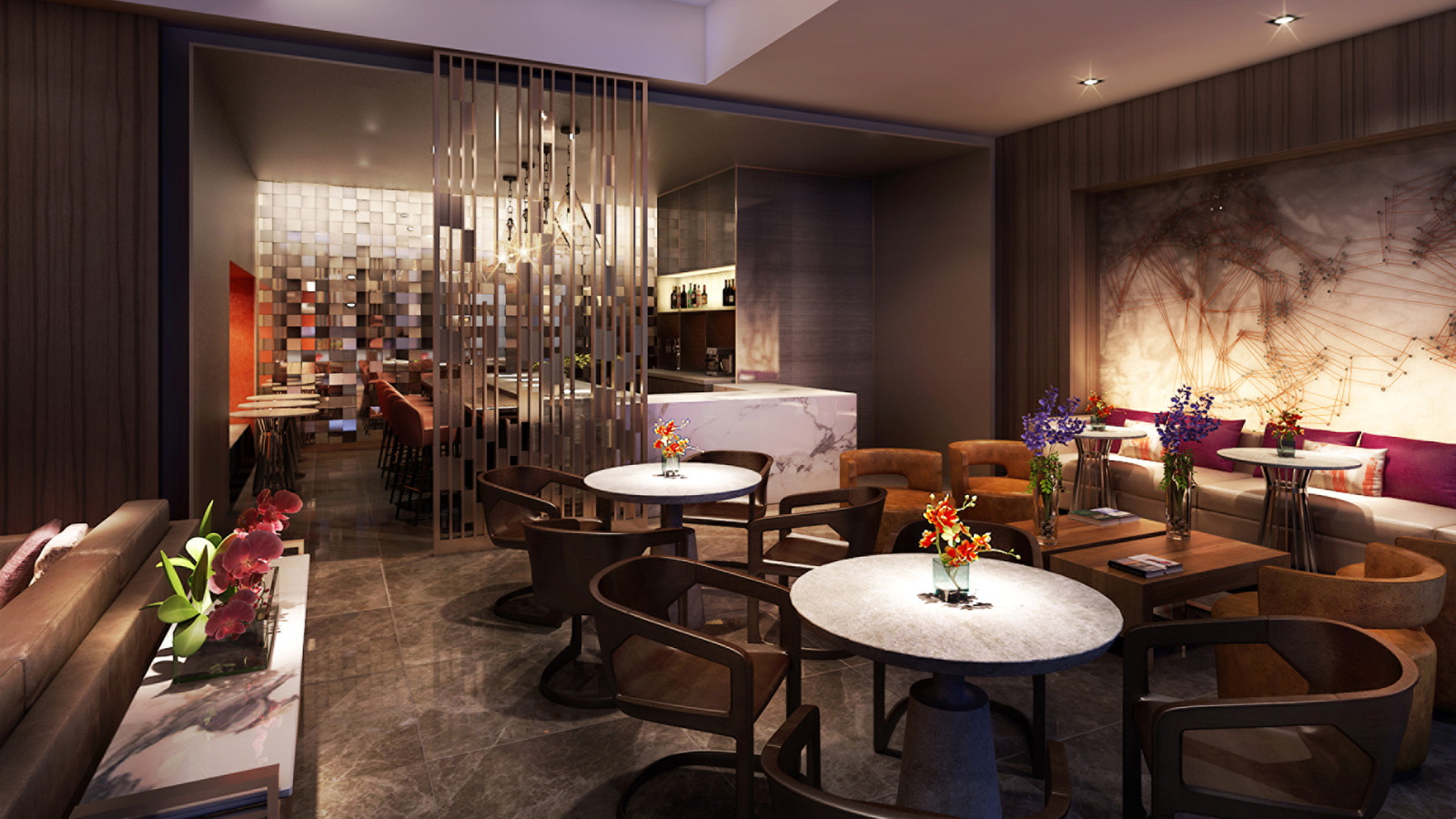 March 31, 2017,  Palo Alto, Silicon Valley, U.S.A.Four Seasons Hotel Silicon Valley Launches [esc] - A Sleek Lounge-Style Lobby and Dining Destination in Palo Alto http://publish.url/siliconvalley/hotel-news/2017/new-esc-lobby-and-dining.html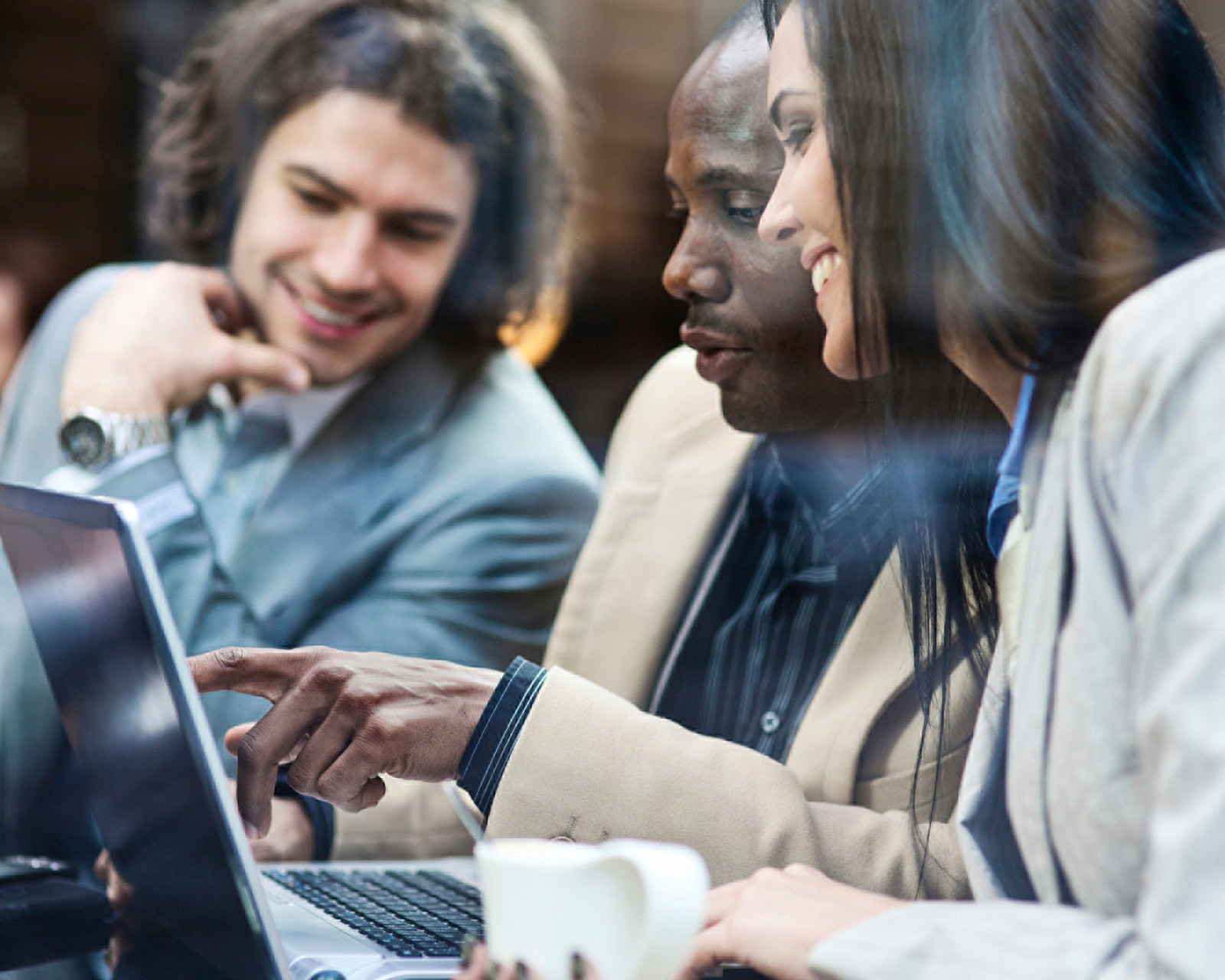 March 22, 2017,  Palo Alto, Silicon Valley, U.S.A.Four Seasons Hotel Silicon Valley at East Palo Alto Partners with Silicon Valley Innovation Center to Offer Exclusive Silicon Valley Tech Experiences for Groups http://publish.url/siliconvalley/hotel-news/2017/silicon-valley-tech-experiences-for-groups.html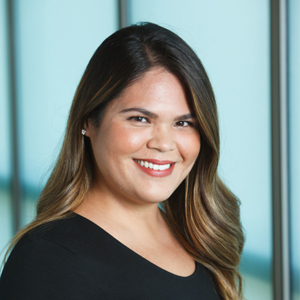 Malia O'ConnorPublic Relations and Communications Manager2050 University AvenueEast Palo AltoU.S.A.malia.oconnor@fourseasons.com+1 (650) 470-2810